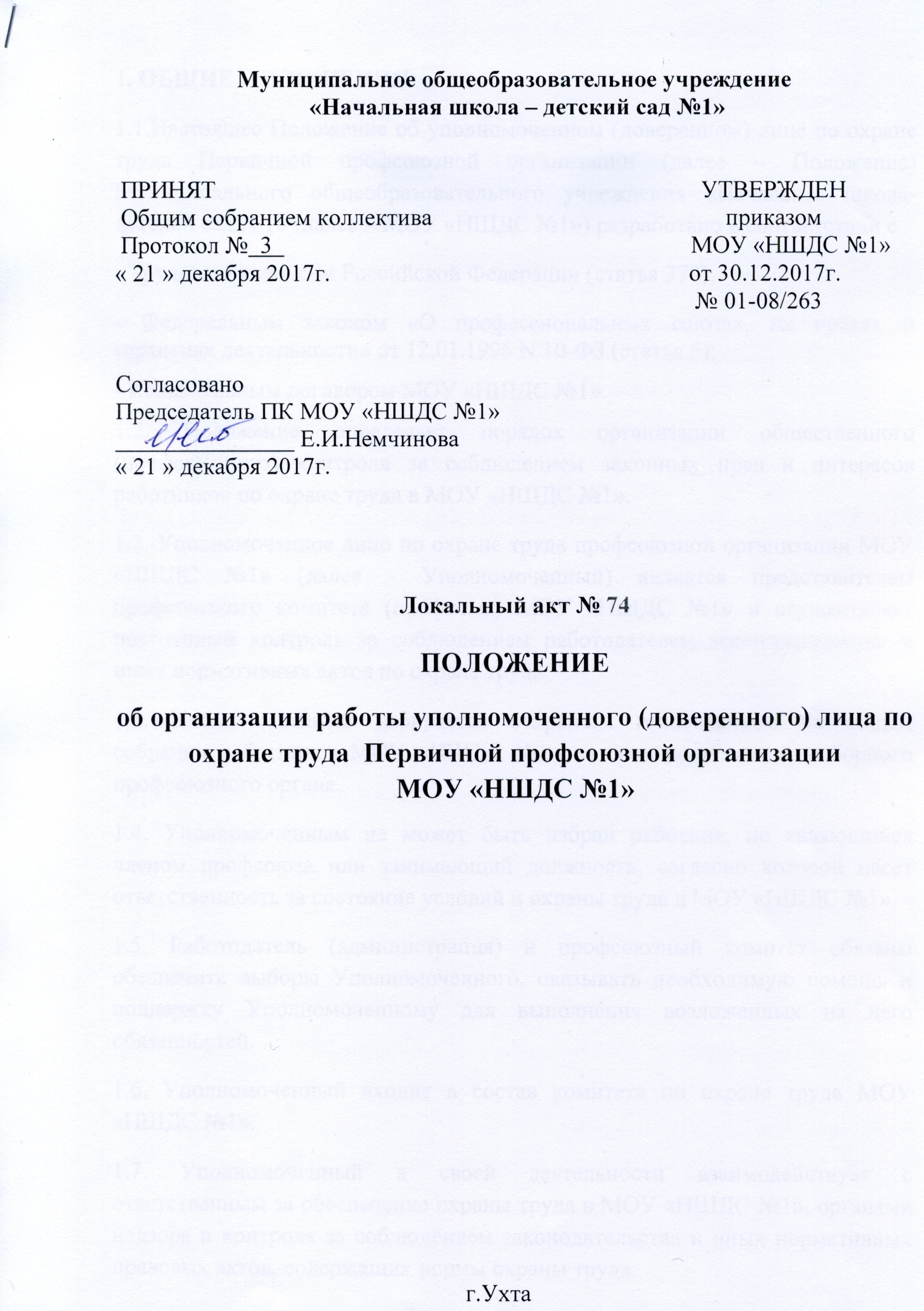 1. ОБЩИЕ ПОЛОЖЕНИЯ1.1.Настоящее Положение об уполномоченном (доверенном) лице по охране труда Первичной профсоюзной организации (далее – Положение) Муниципального общеобразовательного учреждения «Начальная школа-детский сад №1» (далее – МОУ «НШДС №1») разработано в соответствии с- Трудовым кодексом Российской Федерации (статья 370);- Федеральным законом «О профессиональных союзах, их правах и гарантиях деятельности» от 12.01.1996 N 10-ФЗ (статья 5);- Коллективным договором МОУ «НШДС №1».1.2. Положение определяет порядок организации общественного (профсоюзного) контроля за соблюдением законных прав и интересов работников по охране труда в МОУ «НШДС №1».1.2. Уполномоченное лицо по охране труда профсоюзной организации МОУ «НШДС №1» (далее - Уполномоченный) является представителем профсоюзного комитета (профкома) МОУ «НШДС №1» и осуществляет постоянный контроль за соблюдением работодателем законодательства и иных нормативных актов по охране труда.1.3. Уполномоченный избирается открытым голосованием на общем собрании работников МОУ «НШДС №1» на срок полномочий выборного профсоюзного органа.1.4. Уполномоченным не может быть избран работник, не являющийся членом профсоюза или занимающий должность, согласно которой несет ответственность за состояние условий и охраны труда в МОУ «НШДС №1».1.5. Работодатель (администрация) и профсоюзный комитет обязаны обеспечить выборы Уполномоченного, оказывать необходимую помощь и поддержку Уполномоченному для выполнения возложенных на него обязанностей.1.6. Уполномоченный входит в состав комитета по охране труда МОУ «НШДС №1».1.7. Уполномоченный в своей деятельности взаимодействует с ответственным за обеспечение охраны труда в МОУ «НШДС №1», органами надзора и контроля за соблюдением законодательства и иных нормативных правовых актов, содержащих нормы охраны труда.1.7 Уполномоченный по охране труда в МОУ «НШДС №1» руководствуется в своей работе - Коллективным договором МОУ «НШДС №1»;- Положением об охране труда в МОУ «НШДС №1».1.8.Уполномоченный периодически отчитывается о своей работе на общем собрании работников МОУ «НШДС №1», перед профсоюзной  организацией, избравшей его. И по решению этой организации может быть отозван до истечения срока действия своих полномочий, если он не выполняет возложенных функций и не проявляет необходимой требовательности по защите прав работников на охрану труда.2. ОСНОВНЫЕ ЗАДАЧИ УПОЛНОМОЧЕННОГО ЛИЦА ПО ОХРАНЕ ТРУДАОсновными задачами уполномоченного являются:2.1. Содействие созданию в МОУ «НШДС №1» здоровых и безопасных условий труда, соответствующих требованиям норм, правил по охране труда.2.2. Осуществление контроля  за состоянием охраны труда на рабочих местах и за соблюдением законных прав и интересов работников в области охраны труда, сохранением их жизни и здоровья в процессе осуществления трудовой деятельности.2.3.Представление интересов работников в государственных и общественных организациях, судах различных инстанций при рассмотрении трудовых споров, связанных с применением законодательства об охране труда и выполнением работодателем обязательств установленных Коллективным договорам и(или) соглашением по охране труда;2.4. Разъяснение, информирование и консультация по вопросам охраны труда среди работников МОУ «НШДС №1».2.5. Участие в проведении в МОУ «НШДС №1» административно-общественного контроля за состоянием охраны труда, смотров-конкурсов по охране труда.2.6.Участие в организации и проведении обучения по охране труда и контроля за безопасными приемами труда на рабочих местах.3. ФУНКЦИИ УПОЛНОМОЧЕННОГО ЛИЦА  ПО ОХРАНЕ ТРУДАВ соответствии с основными задачами на Уполномоченного возлагаются следующие функции:3.1. Осуществление контроля за соблюдением работодателем законодательных и других нормативных правовых актов об охране труда, состоянием охраны труда, включая контроль за выполнением со стороны работников их обязанностей по обеспечению охраны труда, то есть:- соблюдением работниками норм, правил и инструкций по охране труда;- выполнение работодателем или его представителями (должностными лицами) требований охраны труда на рабочих местах;- правильностью применения работниками средств коллективной и индивидуальной защиты (использование специальной одежды, специальной обуви и других средств индивидуальной защиты по назначению и содержанием их в чистоте и порядке);- соблюдения норм законодательства о рабочем времени и времени отдыха, представления компенсаций и льгот за тяжелые работы, работы с вредными и опасными условиями труда.3.2. Участие в работе комиссий в качестве представителя от профсоюзной организации по:- проведению проверок и обследований технического состояния зданий, сооружений, оборудования, машин и механизмов на соответствие их нормам и правилам по охране труда, эффективности работы вентиляционных систем, санитарно- технических устройств и санитарно-бытовых помещений, средств коллективной и индивидуальной защиты работников и разработке мероприятий по устранению выявленных недостатков, в т.ч. на предмет их безопасной эксплуатации;3.3. Участие в расследовании на производстве несчастных случаев;3.4. Осуществление контроля за своевременным сообщением руководителем работ о происшедших несчастных случаях на производстве;3.5.Участие в организации первой помощи пострадавшему от несчастного случая на производстве;3.5. Участие в разработке мероприятий по улучшению условий труда, предупреждению несчастных случаев на производстве и профессиональных заболеваний;3.6. Участие в защите интересов пострадавшего от несчастного случая на производстве  при рассмотрении дел в суде и других инстанциях;3.7. Информирование работников о выявленных нарушениях требований безопасности при проведении работ, состоянии условий и охраны труда в МОУ «НШДС №1», проведение разъяснительной работы в трудовом коллективе по вопросам охраны труда.4. ПРАВА УПОЛНОМОЧЕННОГО ЛИЦА ПО ОХРАНЕ ТРУДЛАДля выполнения задач и функций, возложенных на уполномоченного, ему предоставляются следующие права:4.1. Контролировать в МОУ «НШДС №1» соблюдение законодательных и других нормативных правовых актов об охране труда.4.2.Проверять выполнение мероприятий по охране труда, предусмотренных коллективным договором, соглашением по охране труда и актами расследования несчастных случаев на производстве.4.3. Получать информацию от руководителя о состоянии условий и охраны труда, произошедших несчастных случаев на производстве;4.4. Предъявлять требования к должностным лицам о приостановке работ в случаях непосредственной угрозы жизни и здоровья работников.4.5. Выдавать руководителю МОУ «НШДС №1» к рассмотрению представления об устранении выявленных нарушений законодательных и иных нормативно - правовых актов по охране труда;4.6. Обращаться к администрации МОУ «НШДС №1»и профсоюзный комитет МОУ «НШДС №1» с предложениями о привлечении к ответственности должностных лиц, виновных в нарушении нормативных требований по охране труда, сокрытия фактов несчастных случаев на производстве;4.7. Принимать участие в рассмотрении трудовых споров, связанных с изменениями условий труда, нарушением законодательства об охране труда, обязательств, установленных коллективным договором и соглашением по охране труда.4.8. Участвовать в переговорах, проводимых в МОУ «НШДС №1» при заключении коллективного договора и разработке соглашения по охране труда.4.9. Информировать работников МОУ «НШДС №1» о выявленных нарушениях требований безопасности, состоянии условий охраны труда, проведение разъяснительной работы в коллективе по вопросам охраны труда.4.10. Осуществлять проверку выполнения работодателем обязательств по охране труда, предусмотренных трудовым, коллективным договором или соглашением по охране труда.4.11. Принимать участие в работе комиссий по приемке  МОУ «НШДС №1» к новому учебному году, по испытаниям и приемке в эксплуатацию средств труда;4.12. Принимать участие в работе комиссии по оценке условий труда.5. ГАРАНТИИ ПРАВ ДЕЯТЕЛЬНОСТИ УПОЛНОМОЧЕННОГО ЛИЦА ПО ОХРАНЕ ТРУДАДля осуществления своей деятельности Уполномоченный пользуется следующими гарантиями прав, которые фиксируются в Коллективном договоре МОУ «НШДС №1»:5.1. Оказание содействия в реализации прав уполномоченного по осуществлению контроля за обеспечением здоровых и безопасных условий труда.5.2. Принятие мер работодателем, должностным лицом по выполнению представлений Уполномоченного по устранению выявленных нарушений.5.3. Обеспечение за счет средств МОУ «НШДС №1» правилами, инструкциями, другими нормативными и справочными материалами по охране труда.5.4. Предоставление для выполнения возложенных на него функций оплату не менее 5%  от должностного оклада.5.5. Обучение Уполномоченного по охране труда по специальным программам. Освобождение на время обучения от основной работы с сохранением заработной платы. 6. СОЦИАЛЬНЫЕ ГАРАНТИИ УПОЛНОМОЧЕННОГО ЛИЦА ПО ОХРАНЕ ТРУДАВ соответствии со ст. 25 и 27 Федерального закона « О профессиональных союзах, их правах и гарантиях деятельности» Уполномоченному предоставляются следующие социальные гарантии»6.1. Уполномоченный не может быть подвергнут дисциплинарному взысканию, переведен на другую работу по инициативе работодателя и не может быть уволен без предварительного согласия профсоюзного комитета МОУ «НШДС №1».6.2. Уполномоченный может быть материально и морально поощрен из средств МОУ «НШДС №1» или профсоюзного комитета за активную и добросовестную работу, способствующую предупреждению несчастных случаев на производстве.7. ЗАКЛЮЧИТЕЛЬНЫЕ ПОЛОЖЕНИЯПоложение вступает в силу с момента издания приказа директора МОУ «НШДС №1».Изменения и дополнения в настоящее Положение могут быть внесены в связи с изменениями действующего законодательства.Настоящее Положение утрачивает силу с момента утверждения новой редакции.          УТВЕРЖДАЮДиректор МОУ «НШДС №1»_________ С.А.Белякова« 09 »  января  2018 г.План работыУполномоченного по охране труда в МОУ «НШДС № 1»на 2018  годЦель: организация деятельности по улучшению условий охраны труда и жизнеобеспечения работников МОУ «НШДС №1»   в соответствии с требованиями норм и правил охраны труда№ п/псодержание деятельностисроки исполнения1Консультирование сотрудников ДОУ по вопросам охраны труда- «Функциональные обязанности всех категорий работающих в МОУ «НШДС №1» сотрудников по обеспечению безопасности своего труда и безопасного жизнеобеспечения воспитанников»- «Правила внутреннего трудового распорядка для сотрудников ДОУ»- «Социальное страхование как важнейшее условия обеспечения социальной гарантии работникам»ФевральСентябрьДекабрь2Осуществление контроля за состоянием охраны труда в ДОУВ течение года3Участие в работе комиссии в качестве представителя профсоюзной организации по проведению проверокВ соответствии с планом работы комиссии4Участие в заседаниях профкома по рассмотрению вопросов по охране трудаВ соответствии с планом  работы ППО5Организация периодических выставок с целью пропаганды вопросов трудаВ течение года6Проведение семинара-практикума по обучению детей и сотрудников правилам эвакуации во время пожара (совместно с инженером по охране труда)Февраль7Участие в разработке Коллективного договора, Правил внутреннего распорядка, соглашения по охране трудаМарт8Проведение паспортизации санитарно-технического состояния помещений ДОУ: групповых комнат, спален, раздевалок, туалетных комнат на соответствие Сан ПиН 2.4.1.2660-10Август9Участие в проверке знаний по охране труда среди работников МАДОУВ соответствии с графиком10Осмотр участков, территории ДОУ, здания ДОУ на предмет их соответствия нормам и требованиям СНиПАвгуст11Принятие участия в комиссии по приемке принятия ДОУ к новому учебному годуАвгуст12Участие в составление акта по выполнению соглашения  по охране трудаИюнь, декабрь13Разработка вопросов для проверки знаний по технике безопасности для всех категорий работающих в ДОУОктябрь14Составление отчетов по охране труда за 2018г., Осуществление анализа деятельности за годДекабрь